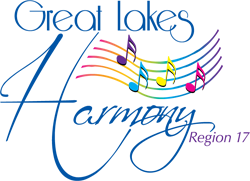 REGIONAL FACULTY INFORMATION FORMThis information will be used to create a directory of faculty on the Region 17 website.Please attach a digital picture to this document where indicated or include in an email.Please complete and return this document to Sherry Berkley, Communication Coordinator: sherrylead@gmail.comLynne Peirce, Education Coordinator: lynneerskinepeirce@gmail.comI don’t know what “coach’s location” means since there’s already a “your location” option and I am the coach…Faculty Member Name:Email Address:Email Address:Jay Doughertyjmdougherty@gmail.comjmdougherty@gmail.comAddress:Telephone:Telephone:329 Bell Road, Vincent OH 45784303-995-6679Background, Experience and Credentials:Specialties/Areas of Expertise:Too many to list here. CV available upon request.Tuning/intonation, music category coaching, conducting, many other various topics.Education AvailableEducation AvailableEducation AvailableGeneral AvailabilityGeneral AvailabilityGeneral AvailabilityFeesChorus Coaching        YesNoHarmony WeekendsYESNOChorus Coaching: $100/hrQuartet Coaching  YesNoYour LocationYESNOQuartet Coaching: $75/hr ($40 half hour)PVIsYesNoCoach’s Location???NOPVIs: N/AOther: Other: Other: Virtual/Zoom YESNOIncidentals: mileage ($0.40/mile), meals, and accommodations if necessaryComments:Comments:Comments:Other:Other:Other:Comments: Photograph: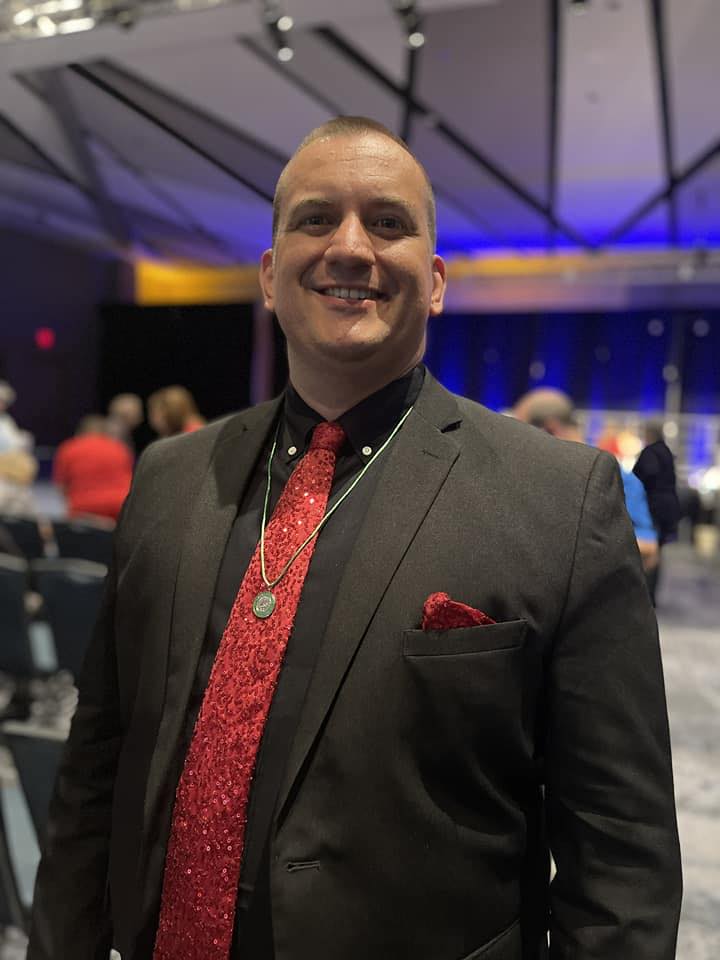 